The University of the West Indies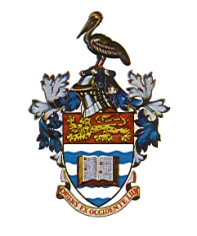 ,  FACULTY OF SOCIAL SCIENCESDEPARTMENT OF BEHAVIOURAL SCIENCES                          Tel.: (868)-662-2002, Ext.:2571, 2617, 2020 and 3234 Fax: (868) 663-4948REGISTRATION FORM – UWI Students ONLYDEPARTMENT OF BEHAVIOURAL SCIENCES POSTGRADUATE CONFERENCE 2017The Importance of Interdisciplinary Social Science research in the Caribbean: Alleviating Inequalities/Integrating ApproachesFirst Name:			________Last Name:			 _______________ (Mr. / Ms. / Mrs.) Gender: M 			FStudents ID# ____________________________Faculty: _____________________________________________________________________________Department: _________________________________________________________________________Mailing Address: 								________________________Email Contact: 				________________________Phone Contact: (H): 			__ (C):			__ (W):			__Emergency Contact Information:Name: 						_______________ 				Phone: 								Relationship: 											__________________________________________________________________________________________FOR OFFICIAL USE ONLY:Received by: 				_________________		Date: 				______Completed Registration Forms must be immediately returned to the Department of Behavioural Sciences for processing (Via email or delivered personally to Ms. Rachel D’Arceuil or Mr. Rohan Mack).	